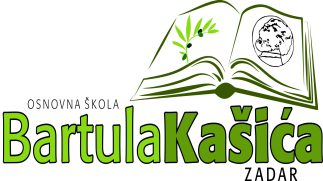 REPUBLIKA HRVATSKAOŠ BARTULA KAŠIĆA Bribirski prilaz 2 ,23 000 ZadarTel:023/321 -397  Fax:023/323-620Email: ured@os-bkasica-zadar.skole.hrKLASA:007-04/23-02/08URBROJ: 2198-1-1-23-02Zadar, 24.listopada 2023.g.Na temelju stavka 12. članka 10. Zakona o pravu na pristup informacijama („Narodne Novine“, broj: 25/13, 85/15) objavljuje se:Obavijest o Zaključcima sa sjednice Školskog odbora OŠ Bartula Kašića održane dana 24.listopada 2023. godine sa početkom u 12,30 sati	Nazočni članovi odbora su jednoglasno usvojili dnevni red sjednice koji se sastojao od  slijedećih točaka:Usvajanje zapisnika sa prethodne sjednice ŠO2. Davanje prethodne suglasnosti za zapošljavanje na radnom mjestu:učitelja/ice TZK-a na neodređeno nepuno radno vrijemeučitelja/ice glazbene kulture na neodređeno puno radno vrijemeučitelja/ice prirode/biologije na određeno nepuno radno vrijeme a najduže do 5 mjeseci(nestručna zamjena)učitelja/ice informatike na određeno nepuno radno vrijeme a najduže do 5 mjeseci (nestručna zamjena)učitelja/ice  razredne nastave u produženom boravku na određeno puno radno vrijeme- 3 izvršiteljaučitelja/ice engleskog jezika na određeno nepuno radno vrijemeučitelja/ice matematike na određeno nepuno radno vrijeme a najduže do 5 mjeseci(nestručna zamjena)učitelja/ice informatike na određeno puno radno vrijeme a najduže do 5 mjeseci(nestručna zamjena)3.  Usvajanje prijedloga Financijskog plana za razdoblje od 2024.-2026.godine4. Rebalans Plana nabave 2023. godine5. Razno ( Zahtjev radnika)Na sjednici Školskog odbora zaključeno je sljedeće:Školski odbor donio  jednoglasno odluku o usvajanju Zapisnika sa prethodne sjednice ŠOŠkolski odbor donio  jednoglasno odluku o davanju prethodne suglasnosti za zapošljavanje:MARGARETE KRANJČEVIĆ ROGIĆ, VSS, prof.kineziologije  na radnom mjestu učiteljice tjelesne i zdravstvene kulture na neodređeno nepuno radno vrijeme DAJANE BURIĆ, VSS,magistra glazbene pedagogije na radnom mjestu učiteljice glazbene kulture na neodređeno puno radno vrijeme MARINE RADOS, VSS, magistra održibog upravljanja vodenim eko sustavima na radnom mjestu učiteljice prirode/biologije na određeno nepuno radno vrijeme (zamjena) a najduže do 5 mjeseciMARIJA MANDIĆA VSS, dipl.ekonomist na radnom mjestu učitelja informatike na određeno nepuno radno vrijeme a najduže do 5 mjeseciNELE LEDENKO, VSS magistra primarnog obrazovanja, ANITE TOMLJANOVIĆ, VSS, magistra prmarnog obrazovanja i TENE NOVAKOVIĆ,VSS magistra primarnog obrazovanja na randnom mjestu učiteljica razredne nastave u produženom boravku na određeno puno radno vrijemeVALENTINE GRBIĆ, VSS, prof.engleskog jezika I knjiž. I prof.pedagogije na radnom mjestu učiteljice engleskog jezika na određeno nepuno radno vrijeme (zamjena) MARIJA MANDIĆA, VSS, dipl.ekonomist na radnom mjestu učitelja matematike na određeno nepuno radno vrijeme a najduže do 5 mjeseciNIKOLINE BOROVIĆ, VSS, magistra pedagogije i magistra španjoslkog jezika I književnosti na radnom mjestu učiteljice informatike na određeno puno radno vrijeme a najduže do 5 mjeseci3. Školski odbor donio  jednoglasno Odluku o donošenju Financijskog plana za razdoblje od 2024.- 2026.godine. 4.  Školski odbor donio  jednoglasno odluku o donošenju:Rebalansa br. 3 Plana nabave za 2023.godinu 5.Školski odbor donio  jednoglasno odluku o donošenju:Odluke o raspodjeli rezultata  Predsjednica ŠOElza N.Baričić